BÖLÜM BAŞLIĞI (12 punto, kalın, sola hizalı, sonrasında bir satır aralığı boşluk)Unvan Yazar1 Adı SOYADI (Üniversite, Fakülte, Bölüm, Anabilim Dalı bilgileri yazılmalı. Hepsi 11 punto) Kurum bilgisiE-mail:ORCID ID:Unvan Yazar2 Adı SOYADI, Kurumu(Üniversite, Fakülte, Bölüm, Anabilim Dalı bilgileri yazılmalı. Hepsi 11 punto) Kurum bilgisiE-mail:ORCID ID:Özet: Bölüm özetinin toplam kelime sayısının en az 100 kelime olması ve en fazla 300 kelimeyi geçmemesi gerekmektedir. Özetten sonra bir satır aralığı boşluk bırakılmalıdır. Anahtar Kelimeler: Anahtar kelime1, Anahtar kelime2, Anahtar kelime 3 (Yalnızca ilk harfleri büyük, aralarda virgül, 3-5 anahtar kelime) SECTION TITLE (12 pt, bold, left aligned, followed by one line spacing)Abstract: The total number of words of the chapter abstract should be at least 100 words and should not exceed 300 words at most. A line spacing should be left after the abstract.Key Words: Keyword1, Keyword2, Keyword 3 (Capital letters only, comma between two keywords, 3-5 keywords)GİRİŞ: (TAMAMI BÜYÜK HARF) Girişe numaralandırma yapılmamalıdır. Numaralandırma girişten sonraki başlıktan itibaren yapılmalıdır.1. ANA BAŞLIK (TAMAMI BÜYÜK HARF)Ana başlıklar 11 punto, metin 11 punto olacak şekilde yazılmalıdır. Metin içinde 1 satır aralığının kullanılması ve başlıklardan önce 1 satır boşluk bırakılması gerekmektedir. Ana başlıklar 11 punto, metin 11 punto olacak şekilde yazılmalıdır. Metin içinde 1 satır aralığının kullanılması ve başlıklardan önce 1 satır boşluk bırakılması gerekmektedir. İki paragraf arasında bir satır aralığı boşluk bırakılmalıdır. İki paragraf arasında bir satır aralığı boşluk bırakılmalıdır. İki paragraf arasında bir satır aralığı boşluk bırakılmalıdır. İki paragraf arasında bir satır aralığı boşluk bırakılmalıdır. İki paragraf arasında bir satır aralığı boşluk bırakılmalıdır. Metin içi atıflarda APA kriterlerine uygun şekilde referanslar verilmelidir (Erbaşı, 2022: 47). Metin içi atıf ve kaynak gösterim örnekleri, bu metnin sonunda verilmiştir.2. ANA BAŞLIKAna başlıklar 11 punto, metin 11 punto olacak şekilde yazılmalıdır. Metin içinde 1 satır aralığının kullanılması ve başlıklardan önce 1 satır boşluk bırakılması gerekmektedir. Ana başlıklar 11 punto, metin 11 punto olacak şekilde yazılmalıdır. Metin içinde 1 satır aralığının kullanılması ve başlıklardan önce 1 satır boşluk bırakılması gerekmektedir. İki paragraf arasında bir satır aralığı boşluk bırakılmalıdır. İki paragraf arasında bir satır aralığı boşluk bırakılmalıdır. İki paragraf arasında bir satır aralığı boşluk bırakılmalıdır. 2.1. Alt Başlık (İlk Harfler Büyük)Alt başlıklar ve metin 11 punto olacak şekilde yazılmalıdır. Alt başlıklardan önce bir satır aralığı boşluk bırakılmalıdır. Alt başlıklar ve metin 11 punto olacak şekilde yazılmalıdır. Alt başlıklardan önce bir satır aralığı boşluk bırakılmalıdır. 2.2. Alt BaşlıkAlt başlıklar ve metin 11 punto olacak şekilde yazılmalıdır. Alt başlıklardan önce bir satır aralığı boşluk bırakılmalıdır. Alt başlıklar ve metin 11 punto olacak şekilde yazılmalıdır. Alt başlıklardan önce bir satır aralığı boşluk bırakılmalıdır. 2.2.1. Alt başlık 2 (Yalnızca ilk kelimenin baş harfi büyük, italik)2. düzey alt başlıklar ve metin 11 punto olacak şekilde yazılmalıdır. Başlıklardan önce bir satır aralığı boşluk bırakılmalıdır. Başlıkta yalnızca ilk kelimenin baş harfi büyük olmalı, sonraki kelimeler küçük harfle başlamalıdır. 2. düzey alt başlıklar ve metin 11 punto olacak şekilde yazılmalıdır. Başlıklardan önce bir satır aralığı boşluk bırakılmalıdır. Başlıkta yalnızca ilk kelimenin baş harfi büyük olmalı, sonraki kelimeler küçük harfle başlamalıdır. 3. ANA BAŞLIKAna başlıklar 11 punto, metin 11 punto olacak şekilde yazılmalıdır. Metin içinde 1 satır aralığının kullanılması ve başlıklardan önce 1 satır boşluk bırakılması gerekmektedir. Ana başlıklar 11 punto, metin 11 punto olacak şekilde yazılmalıdır. Metin içinde 1 satır aralığının kullanılması ve başlıklardan önce 1 satır boşluk bırakılması gerekmektedir. Tablo 3.1. Tablo adı (Yalnızca ilk harf büyük, italik, tablodan önce bir satır aralığı boşluk)(Kaynakça)Tablo ortalanmış olmalıdır. Tablodan sonra bir satır aralığı boşluk olmalıdır.İki tablo veya iki şekil (grafik) arasında mutlaka metinsel açıklamalar yapılmalı, iki tablo veya görsel açıklama olmaksızın peş peşe gelmemelidir. Şekil 3.1. Şekil adı (Yalnızca ilk harf büyük, italik)(Kaynakça)NOT: Şekil ortalanmış olmalı. Şekil adından sonra bir satır aralığı boşluk olmalıdır. Tablo ve şekillerin numaralandırma ve isimlendirilmesi alt kısımda yer almalı ve hemen altında parantez içinde kaynakçası verilmelidir. Görsellerin kullanımında telif hakları kapsamında görselin alındığı yerin belirtilmesi zorunludur.4. ANA BAŞLIKAna başlıklar 11 punto, metin 11 punto olacak şekilde yazılmalıdır. Metin içinde 1 satır aralığının kullanılması ve başlıklardan önce 1 satır boşluk bırakılması gerekmektedir. Ana başlıklar 11 punto, metin 11 punto olacak şekilde yazılmalıdır. Metin içinde 1 satır aralığının kullanılması ve başlıklardan önce 1 satır boşluk bırakılması gerekmektedir. Görsellerin siyah beyaz çıktı alındığında da net bir şekilde görülebilir olması gerekmektedir. Yeni bir başlığa geçmeden önce görsellerle ilgili metinsel açıklama yapılmalıdır. 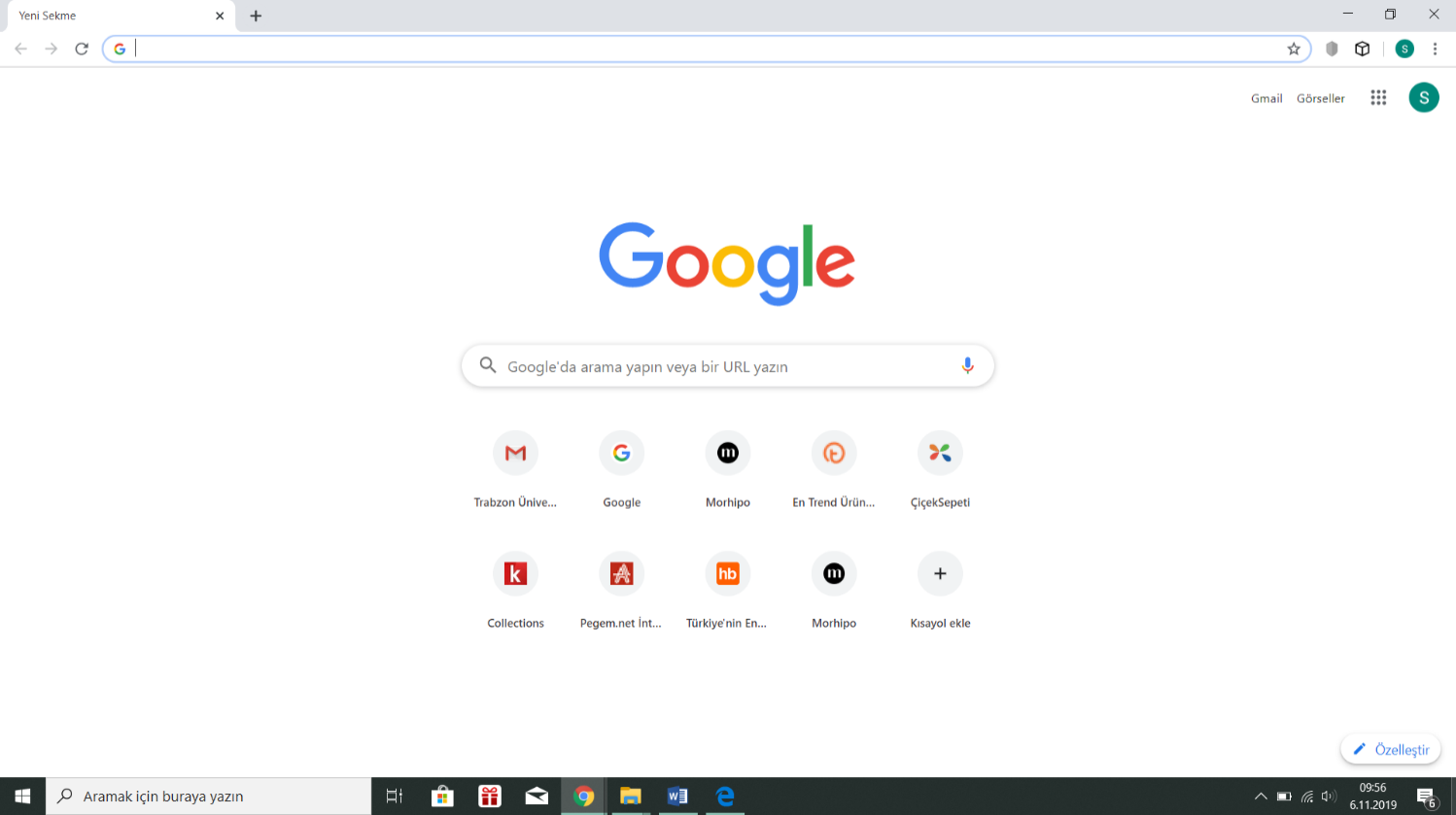 Görsel 4.1. Görsel adı (Yalnızca ilk harf büyük, italik)Ekran çıktısı, web sayfası, internette alınan fotoğraflar… Görsel olarak adlandırılmalıdır.  Görsel ortalanmış olmalı. Görsel adından sonra bir satır aralığı boşluk olmalı. Görselin numarası ve ismi görselin altında yer almalıdır4.1. Alt BaşlıkAlt başlıklar ve metin 11 punto olacak şekilde yazılmalıdır. Alt başlıklardan önce bir satır aralığı boşluk bırakılmalıdır. Alt başlıklar ve metin 11 punto olacak şekilde yazılmalıdır. Alt başlıklardan önce bir satır aralığı boşluk bırakılmalıdır. 4.1.2. Alt başlık2. düzey alt başlıklar ve metin 11 punto olacak şekilde yazılmalıdır. Başlıklardan önce bir satır aralığı boşluk bırakılmalıdır. Başlıkta yalnızca ilk kelimenin baş harfi büyük olmalı, sonraki kelimeler küçük harfle başlamalıdır. 2. düzey alt başlıklar ve metin 11 punto olacak şekilde yazılmalıdır. Başlıklardan önce bir satır aralığı boşluk bırakılmalıdır. Başlıkta yalnızca ilk kelimenin baş harfi büyük olmalı, sonraki kelimeler küçük harfle başlamalıdır. 5. SONUÇ (TAMAMI BÜYÜK HARFLİ)Sonuç bölümünde elde edilen bulguların genel bir değerlendirilmesi yapılmalı, literatürdeki benzer veya farklı sonuçlarla karşılaştırma yapılmalı, çalışmanın kısıtlarına yer verilmeli, sonraki araştırmalar ve uygulayıcılar için öneriler geliştirilmelidir. 6. KAYNAKLAR (TAMAMI BÜYÜK HARFLİ)Metin içi atıflar ve referanslar, APA (American Psychological Association) Style 6-7 th Edition’a uygun olarak yapılmalıdır. Örnekler aşağıda verilmiştir.A. Metin İçi Atıflar1- Metin içinde atıflar iki şekilde yapılır:Erbaşı (2019: 4) yeşil konseptinin, kavramsallaştırılması ve ölçümü oldukça zor değişkenlerden biri olduğunu belirtmektedir.veyaYeşil konsepti, kavramsallaştırılması ve ölçümü oldukça zor değişkenlerden biridir. Çünkü yeşil konseptine bakış açısı kişiden kişiye ya da toplumdan topluma göre değişiklik arz eder (Erbaşı, 2019: 4).2- İki yazarlı yayına atıfta her iki yazarın soyadı verilir:Araştırmada kullanılan ölçeklerin geçerlilik ve güvenirlik testleri yapıldıktan sonra, sosyal izolasyon ile örgütsel sinizm boyutları arasında istatistiksel bakımdan anlamlı bir ilişki olup olmadığını incelemek için Pearson İlişki Analizi yapılmıştır. Elde edilen bulgulara göre, sosyal izolasyon ile duyuşsal sinizm, bilişsel sinizm ve davranışsal sinizm arasında istatistiksel bakımdan anlamlı ve pozitif ilişki tespit edilmiştir (Erbaşı ve Zaganjori, 2017: 49).3- Üç veya daha fazla yazarlı eserlere atıf yapmak için ilk yazarın soyadından sonra diğer yazarların soyadlarını kullanmak yerine “vd.” ifadesi kullanılır:Çalışanların performans değerlendirme hatalarına ilişkin algıları ile performans düzeyleri arasında anlamlı ilişki bulunmaktadır (Erbaşı vd., 2012: 11). veyaErbaşı ve diğerlerine göre (2012: 11) çalışanların performans değerlendirme hatalarına ilişkin algıları ile performans düzeyleri arasında anlamlı ilişki bulunmaktadır.4- Birinci kaynak görülmeden atıf yapılacaksa aktaran ifadesinin kısaltması (akt.) kullanılır. Her iki kaynak gösterilir:Çalışanların performans değerlendirme hatalarına ilişkin algıları ile performans düzeyleri arasında anlamlı ilişki bulunmaktadır (Erbaşı vd., 2002: 11’den akt. Koçak, 2020: 26).5- Blok alıntılar 1,5 cm içeriden, 11 punto (Times New Roman) büyüklüğünde ve tek satır aralığıyla yazılır.6- Metin içinde internet bağlantıları sırasıyla numara verilerek gösterilir: (URL-1). “Kaynakça”da URL bağlantısı ve içeriğe erişim tarihi verilmelidir.7. Kaynak kişiler metin içinde (KK-1) şeklinde gösterilmelidir. “Kaynakça”da kaynak kişi bilgileri; “Ad-Soyad, Cinsiyet, Doğum Yılı veya Yaşı, Doğum Yeri (İkamet Yeri), Meslek, Öğrenim Durumu, Görüşme Tarihi” sırasıyla verilmelidir. Kaynak kişilerin ad ve soyadları rızaları yoksa kodlanarak yazılabilir.B. Kaynakça Yazımı1- Türkçe Kitap:Erbaşı, Ali (2020). İktisadi ve İdari Yönleriyle Ahilik. Ankara: Nobel Akademik Yayıncılık.2-Çeviri Kitap:Ong, Walter J. (2018). Sözlü ve Yazılı Kültür-Sözün Teknolojileşmesi (çev. Sema Postacıoğlu Banon). İstanbul: Metis Yayınları.3-Kitap Bölümü:Erbaşı, Ali (2020). “Sosyal Sermaye”, içinde: Örgütsel Davranış ve Yönetim Psikolojisi (ed. M. Şerif Şimşek, Adnan Çelik, Tahir Akgemci, Ahmet Diken). Konya: Eğitim Yayınevi, 607-616.4-Makale:Erbaşı, Ali (2019). Yeşil Örgütsel Davranış Ölçeği: Bir Ölçek Geliştirme Çalışması. İstanbul Management Journal, 86 (1), 1-23.5-Çift Yazarlı Makale:Erbaşı, Ali ve Akandere, Gökhan (2020). Adaption Level of Green Practices and its Effect on Employee’ Performance. Mehmet Akif Ersoy Üniversitesi İktisadi ve İdari Bilimler Fakültesi Dergisi, 7(Special Issue), 1004-1021.6- Üç ve Daha Fazla Yazarlı Makale:Erbaşı, Ali; Arat, Tugay and Büyükipekci, Semih (2012). The Effect of Performance Appraisal Errors on Employee Performances: An Examination in Industrial Cooling Managements in Turkey in Terms of Employee Perceptions. European Scientific Journal, 8(19), 164-190.7- Çeviri Makale:Trepavlov, Vadim V. (2018). Yakut Destan Kahramanının Sosyal Statüsü (çev. Ali Osman Abdurrezzak). Gazi Türkiyat Dergisi, 22(1), 247-261.8- Bildiri:Erbaşı, Ali ve Akdeniz, Gülsüm (2019). Yeşil Çalışan Kavramı: Dünyadaki ve Türkiye’deki Genel Duruma İlişkin Bir Değerlendirme. Uluslararası İktisadi ve İdari Bilimler Kongresi, Şırnak, 28-44.9- Tezler:Erbaşı, Ali (2011). Performans Esaslı Bütçeleme Sisteminde Balanced Scorecard Kullanımına Yönelik Modelsel Bir Yaklaşım. Doktora Tezi, Konya: Selçuk Üniversitesi.10- İnternet Kaynağı:URL-1: www.turkhalkbilimi.org (Erişim Tarihi: 26.05.2021).11- Görsel-İşitsel Kaynak:Ozanın Kopuzundan Âşığın Sazına (1990). Televizyon Programı, 14. Bölüm. Yönetmen: Sadık Yalsızuçanlar, TRT Arşiv No: 06 BA 2684.Gönlüm, Özay (2004). Arşiv Kayıtları 1-2. İstanbul: Kalan Müzik.Sınav, Osman (yön.) (2009). Sakarya-Fırat, Televizyon Dizisi, Sinegraf Yapım12- Sözlü Kaynak:KK-1: Ali Erbaşı, Erkek, 1982, Kırşehir, Akademisyen, Lisansüstü, 26.05.2021.KK-2: C.S., Kadın, 1975, Bursa, Ev Hanımı, Lise, 05.01.2018.